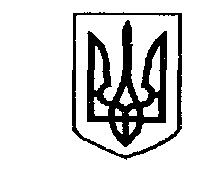 УСЗОШ І - ІІІ ступенів  № 2 з поглибленим вивченням окремих предметів             Ужгородської міської ради Закарпатської області                                                                       НАКАЗ   13.12.2019р.                                                                                                  № 369“Про підсумки участі учнів УСЗОШ №2                            в ІІ етапі Всеукраїнських  учнівських предметних олімпіад  у 2019/2020 н. р.”       Учні закладу брали участь у ІІ етапі Всеукраїнських                                                            учнівських предметних олімпіад з 16-ти базових дисциплін (англ. мова, історія, хімія, математика, фізика, укр. мова та література, географія, біологія, інформатика, правознавство, астрономія, економіка, інформативні технології, трудове навчання, німецька мова, екологія). В склад команди увійшло 66 учнів 6 -11 класів. Проведено порівняльний аналіз результативності учнів у ІІ етапі Всеукраїнських  учнівських предметних олімпіад:                                                             Порівняльна таблиця                                      кількості переможців ІІ етапу Всеукраїнських учнівських олімпіад за 14 років                                                                Результативністьучасті учнів УСЗОШ №2 в ІІ етапі Всеукраїнських учнівських олімпіад
 у 2019 – 2020 н. р.Виходячи з порівняльної таблиці, за останній навчальний рік суттєво збільшилася кількість призерів  ІІ етапу учнівських олімпіад,  призерами яких стали:    1.Макара Ксенія 11-Б клас ІІІ місце з англійської мови (вчитель Басараб І.Б.) 2.Куцкір Ксенія 9-Б клас ІІ місце з англійської мови (вчитель Карпинець Н.О.) 3. Тереля Андрій11-Б клас ІІІ місце   з фізики (вчитель Молнар М.М.), 4. Думницький Іван 10-Б клас ІІ місце з фізики (вчитель Молнар М.М.), 5.Баб’як Олег 11-Б клас ІІ місце з інформаційних технологій (вчитель Шпілька О.М.)  6.Бучок Юліанна 7-Г клас І місце з інформаційних технологій (вчитель Шпілька О.М.)  7.Куцак Олександр 8-В клас І місце з інформаційних технологій (вчитель Шпілька О.М.)  8.Логін Валерія 11-Б клас ІІІ місце з української мови(вчитель      Вакулович Г.С.)  9.Попович Анна 10-А клас ІІ місце з економіки ( вчитель Харчук М.В.) 10.Грабчак Даяна 10-Б клас ІІІ місце з економіки ( вчитель Харчук М.В.) 11.Старцун Павло  11-Б клас ІІІ місце з географії ( вчитель Бабяк Я.М.) 12.Семйон Богдан 8-В клас ІІІ місце з хімії (вчитель Лазар О.І.) 13.Семйон Богдан 8-В клас ІІІ місце з математики (вчитель Дяченко З.Л.)Думницький Іван 10-Б клас ІІІ місце з математики (вчитель Котюга Л.М.)Думнич Павло 9-А клас ІІ місце з трудового навчання (вчитель Голуб В.П.) Ковач Роман 8-В клас ІІІ місце з трудового навчання (вчитель Голуб В.П.)Більшість переможців навчаються в профільних класах, отже здобуття призових місць олімпіад відбулось за рахунок підготовки учнів профільних класів  з таких базових дисциплін  як інформаційні  технології, англійська мова. Це свідчить, що потрібно  активізувати  роботу з обдарованими учнями з базових дисциплін. Аналіз свідчить, що багато учнів показують хороші результати на різних олімпіадах. Та деякі учні  набрали малу кількість  балів з математики, астрономії, біології, екології.  Враховуючи вищенаведене , Н А К А З У Ю:1. Довести до відома усіх педагогів узагальнюючі результати та порівняльну таблицю за 14 останніх років  2. Вчителям - предметникам взяти до уваги результати ІІ етапу олімпіад, враховуючи недоліки. Обговорити вказані результати на методичній раді закладу. Розпочати підготовку до ІІІ етапу Всеукраїнських учнівських предметних олімпіад 2019/2020 навчального року 3. Оголосити подяку учням – призерам ІІ етапу учнівських олімпіад:- Макарі Ксенії 11-Б клас- Баб’яку Олегу 11-Б клас- Попович Анні 10-А клас- Куцкір Ксенії 9-Б клас- Терелі Андрію11-А клас- Думницькому Івану 10-Б клас- Бучок Юліанні 7-Г клас- Куцак Олександру 8-В клас- Логін Валерії 11-Б клас- Грабчак Даяні 10-Б клас- Старцуну Павлу  11-Б клас- Семйон Богдану 8-В клас- Думничу Павлу 9-А клас- Ковачу Роману 8-В клас4. Оголосити подяку та преміювати вчителів, які підготували призерів ІІ етапу Всеукраїнських  учнівських предметних олімпіад :        -   Голуба В.П.          - Бабяк Я.М.- Басараб І.Б.- Карпинець Н.О.- Вакулович Г.С.- Молнар М.М.- Лазар О.І.- Шпільку О.М.- Харчук М.В.- Дяченко З.Л.- Котюга Л.М.5.Даний наказ довести до відома педагогічних працівників УСЗОШ №2.6.Контроль за виконанням даного наказу покласти на заступника з навчально-виховної роботи Басараб І.Б.         Директор  школи                                                 Я.Ю.КирликУСЗОШ№22006-2007н. р.2007-2008 н. р.2008-2009 н. р.2009-2010 н. р.2010-2011 н. р.2011-2012 н. р.2012 - 2013 н р.2013- 2014 н. р.2014-2015н. р.2015   -2016н.  р.2016   -2017н.  р.2017   -2018н. р.2018   -2019н. р.2019   -2020н. р.1319101928262522131712121116     УСЗОШ №2ІІІІІІРазом     УСЗОШ №2               Економіка-112     УСЗОШ №2Українська мова та літ.--11     УСЗОШ №2       Англійська мова-112     УСЗОШ №2               Фізика-112     УСЗОШ №2Хімія--11     УСЗОШ №2              Географія--11     УСЗОШ №2         Математика--22     УСЗОШ №2Інформаційні технології21-3     УСЗОШ №2Трудове навчання(технічна праця)-112     УСЗОШ №2Разом25916